VKZ - Úkol pro žáky 9. ročníku  	          			(8. – 12. 3. 2021)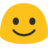 Jak odhalit manipulátora - braň se využívání a manipulování - vymezení hranic. 	     (nadpis nepsat do sešitu znovu)Prohlédněte si prosím videa na – www.youtube.cz							        (nepsat do sešitu)https://www.youtube.com/watch?v=raQToMQJ3Qkhttps://www.youtube.com/watch?v=UqxR7WtNsSAhttps://www.youtube.com/watch?v=_3lIuFQzh98Úkol: proveďte zápis do sešitu. S textem budeme ještě pracovat.-----------------------------------------------------------------------------------------------------------------Za manipulátora se považuje taková osobnost, která vyhovuje alespoň deseti znakům									    (pod nadpis nepsat znovu do sešitu)10. rád komunikuje nepřímo, přes třetí osobu, telefonicky, písemně…11. zasívá nesvár, podněcuje podezíravost, rozděluje, aby mohl lépe panovat12. často ze sebe dělá oběť, aby ho ostatní litovali13. nedbá na žádosti druhých, přičemž tvrdí pravý opak14. využívá morálních zásad druhých k naplnění vlastních potřeb15. citově či jinak vydírá či vyhrožuje, skrytě nebo otevřeně16. často mění téma uprostřed hovoru17. vyhýbá se pracovním schůzkám a poradám18. zaměřuje se na neznalosti druhých a snaží se tak vyvolat dojem, že „má navrch“19. lže20. hlásá lež, aby se dozvěděl pravdu, překrucuje a interpretuje výroky druhých-----------------------------------------------------------------------------------------------------------------Zatím nefotit mobilním telefonem a neposílat - bude celkem 40 bodu. Pracujte, průběžně ať toho nemáte najednou hodně. Děkuji za Váš čas strávený u školní práce. S pozdravem Jaroslav Kuděla 